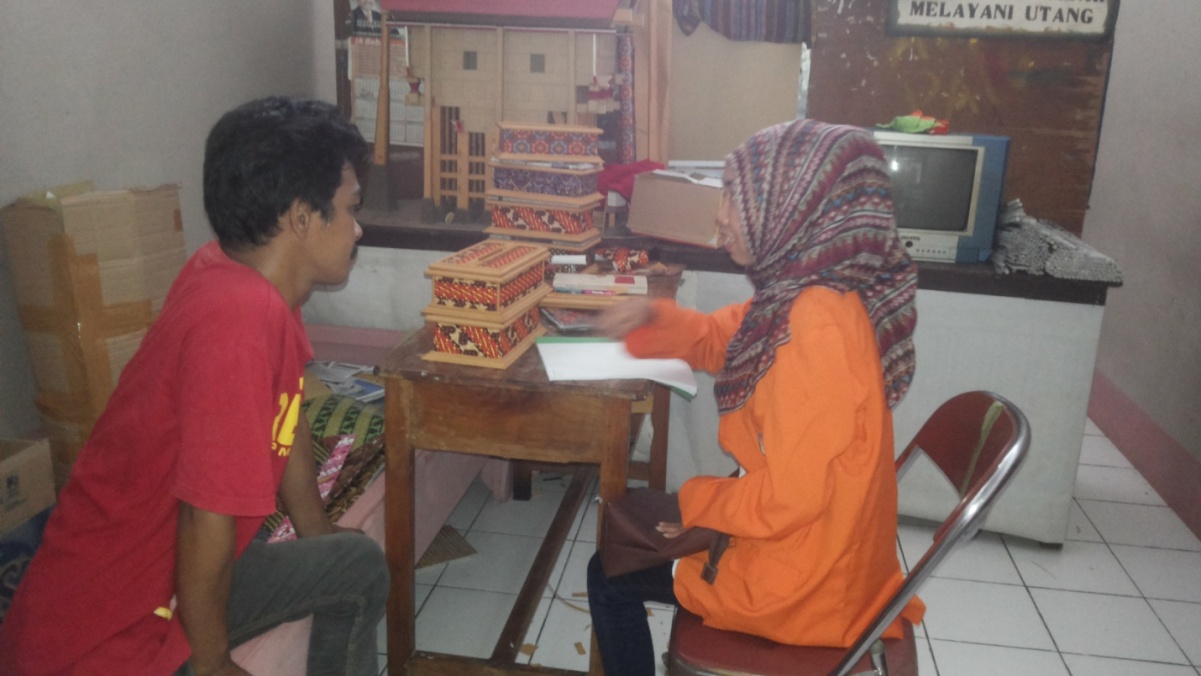 Gambar 2.1 wawancara mengenai program pembuatan bingkai foto dari Koran bekas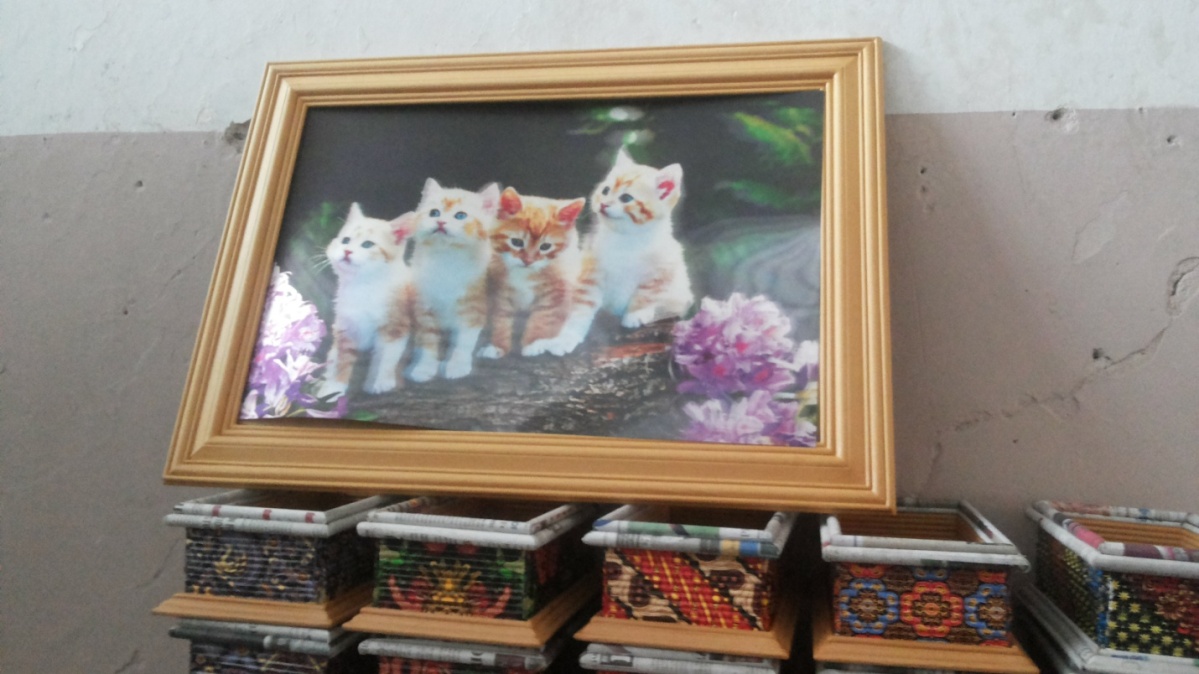 Gambar 2.2 hasil dari program pembuatan bingkai dari Koran bekas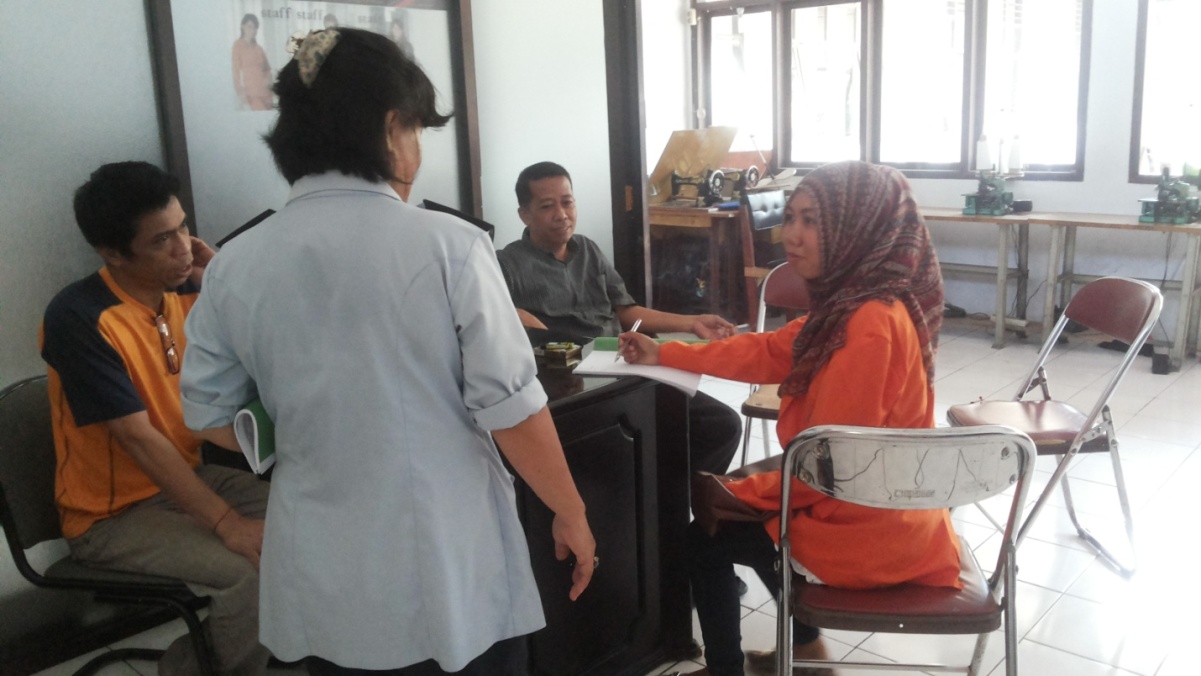 Gambar 2.3 wawancara mengenai program menjahit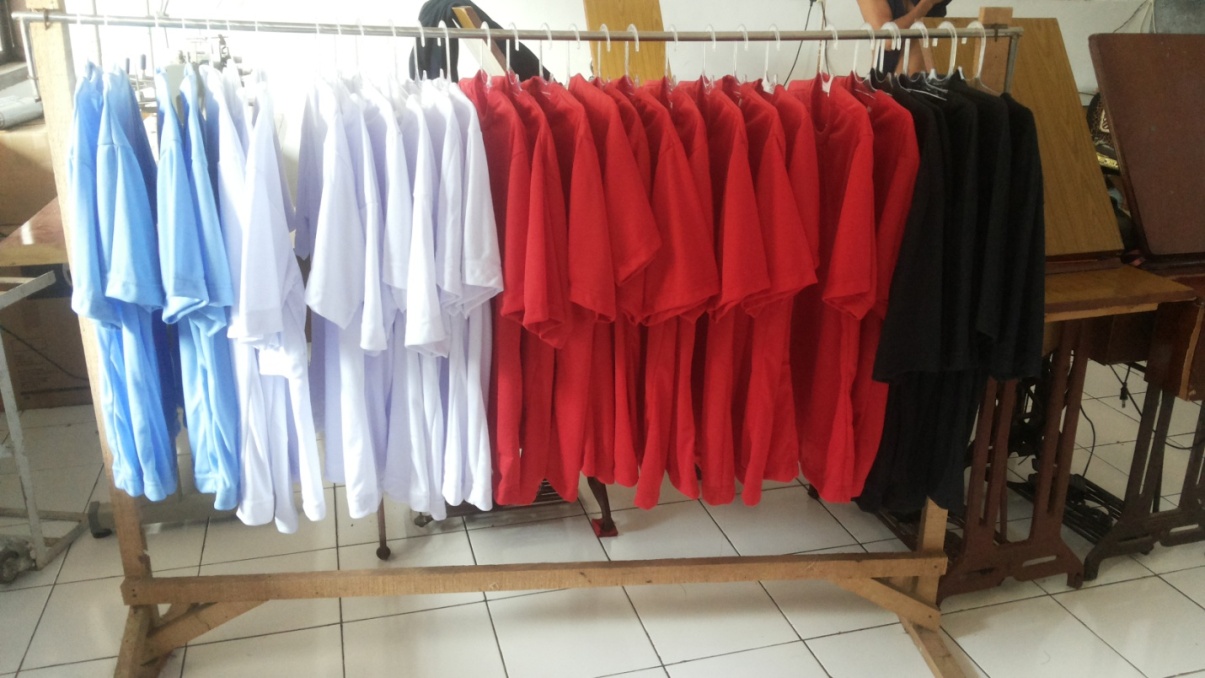 Gambar 2.4 hasil dari program menjahit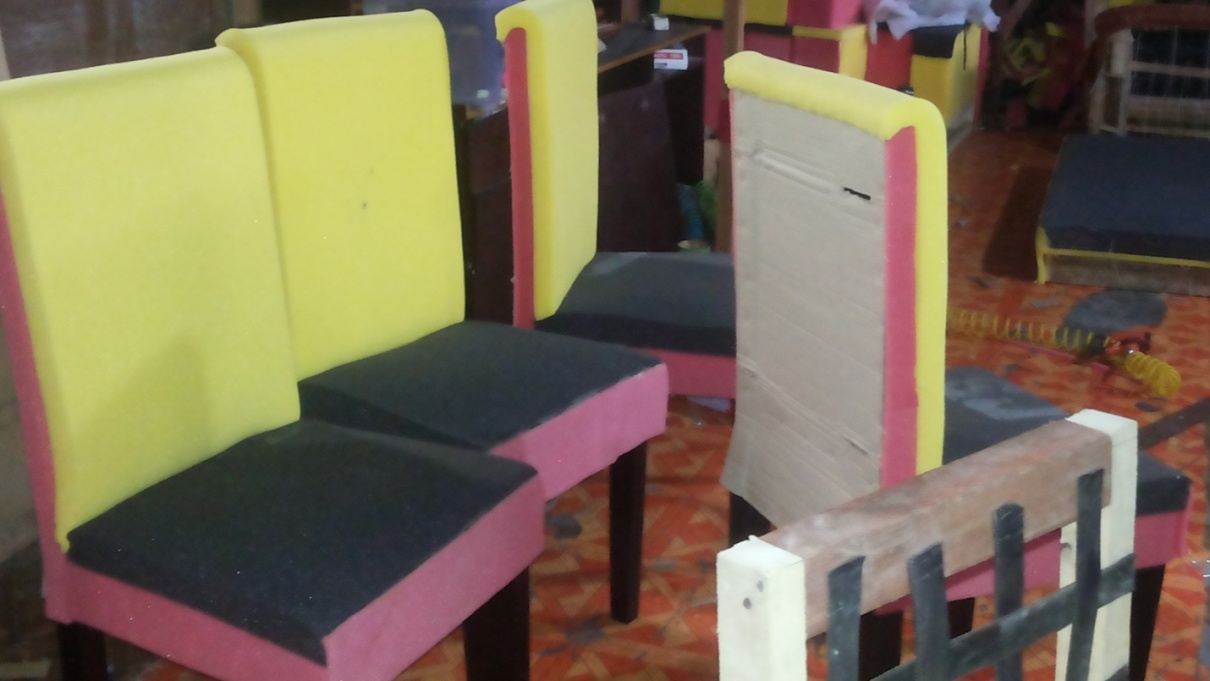 Gambar 2.5 proses pembuatan kursi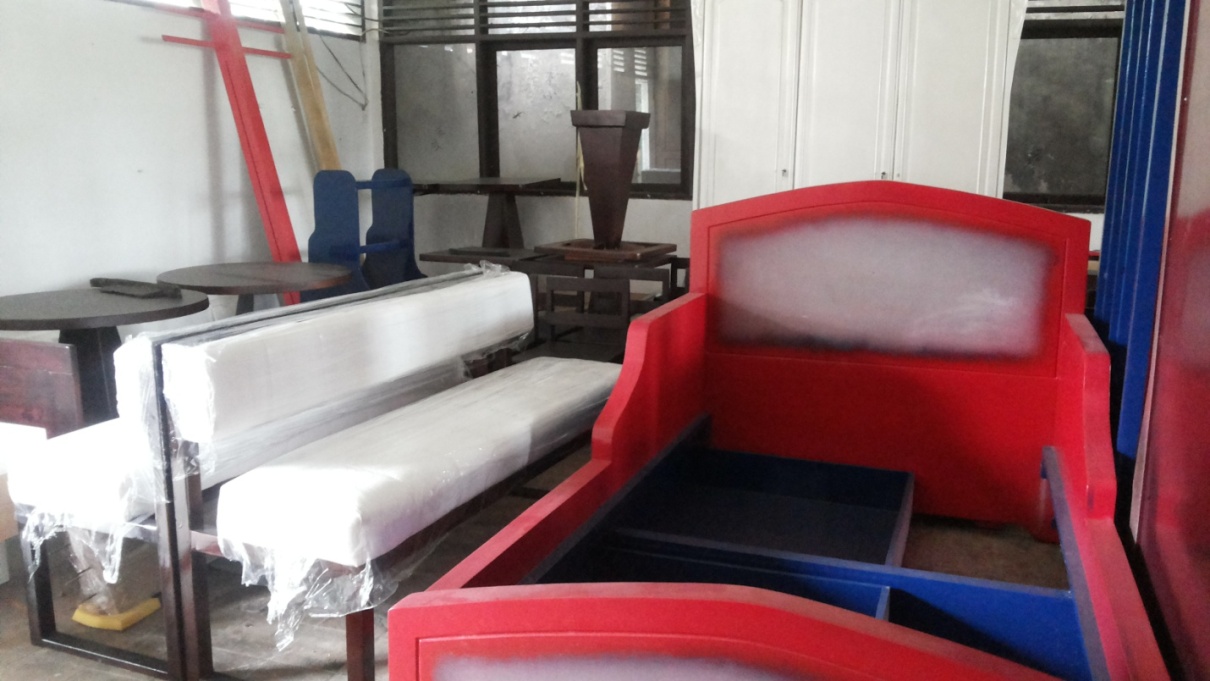 Gambar 2.6 proses pembuatan tempat tidur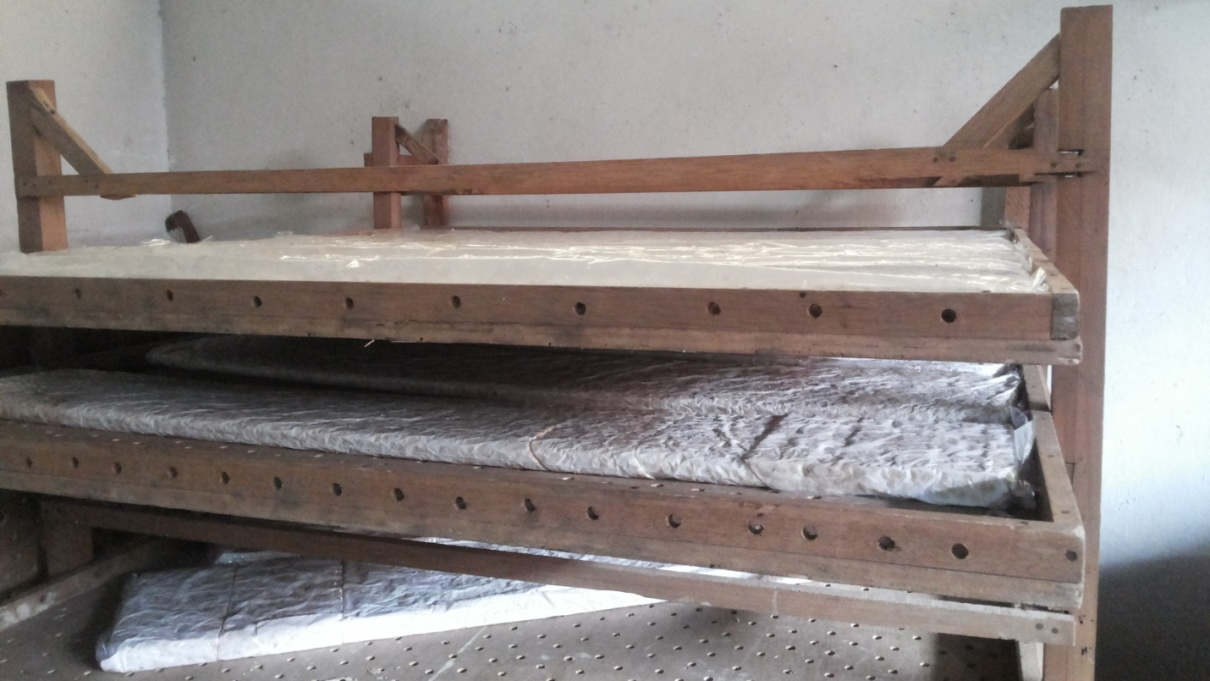 Gambar 2.7 proses pembuatan tahu dan tempe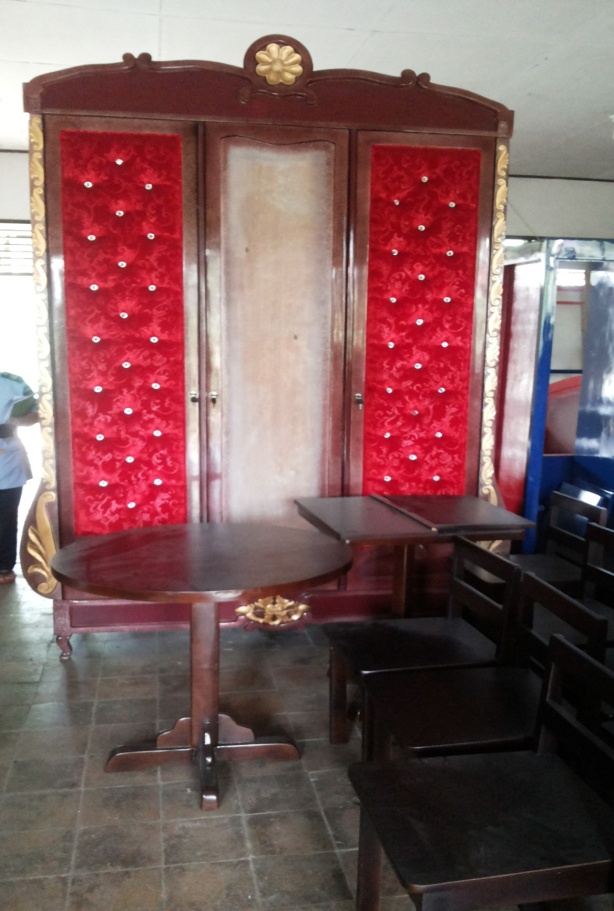 Gambar 2.8 hasil dari program pembuatan lemari